Pepsvid4v2b ah! c’est agréable quand c’est calme, hein? PAN! PAN!baisse-toi! baisse-toi!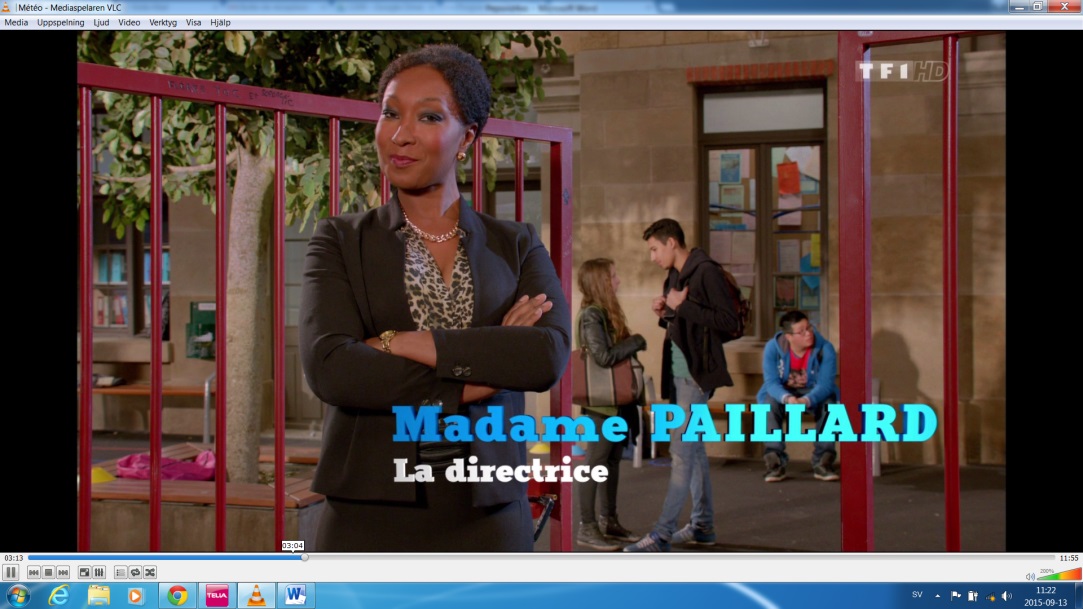 mais c’était quoi ça?ah c’est Monique la prof de musique des sixièmes, elle commence la flûte, ça met toujours les parents à cran,allez les enfants tous ensemble: trois, quatre...   PAN!Monsieur Mariani! J’aimerais vous parler de Théoqui ça?votre filsoui en quoi ça me concerne? ah oui oui mon fils bien sûr, euh je vous écoute:tous les professeurs disent qu’il est dissipéoui, dissipé, oui, oui, c’est...c’est biennon, non, ce n’est pas bien monsieur Mariani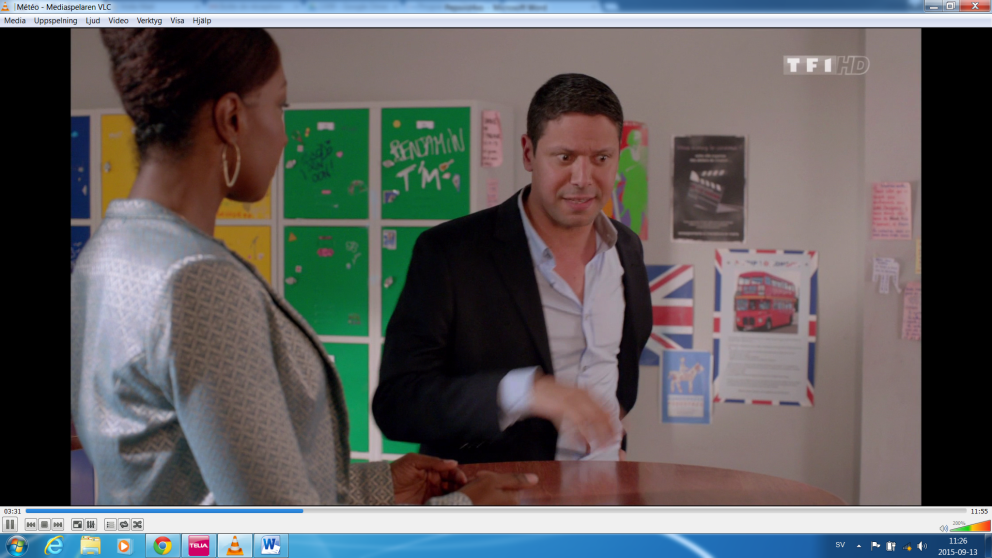 euh oui, vous avez raison, ce n’est pas bien, voilàil a dû mal à se concentrerah oui, c’est vrai que, enfin, c’est dommage, vous n’avez pas changé de coiffure vous, non?mais niez pas la question, je vous parle de votre fils, monsieur Marianioui bien sûr mon fils, il est un peu comme son grand-père qui était facteur, un bon métier, facteur, avec toutes ses lettres, héhéquel rapport avec les facteurs?, je parle de votre fils, dans l’esprit vagabond qu’il passe d’un sujet à l’autre sans aucune logiqueje suis tout à fait d’accord, c’est comme pour les garagistes, tous des voleursd’ailleurs, à propo de l’équipe de France, je vous disaisje vais en parler à sa mèrequoi! qu’est-ce...qu’est-ce que vous avez dit? mon ex? elle est là? mais normalement mardi elle ne travaille pas, ah oui sauf qu’on est le premier du mois! que...que comment je suis madame Paillard? comment je suis? ça va? bonsoir! Christine? Christine tu es là? hou hou Christine?finalement il va bien le petit Théo...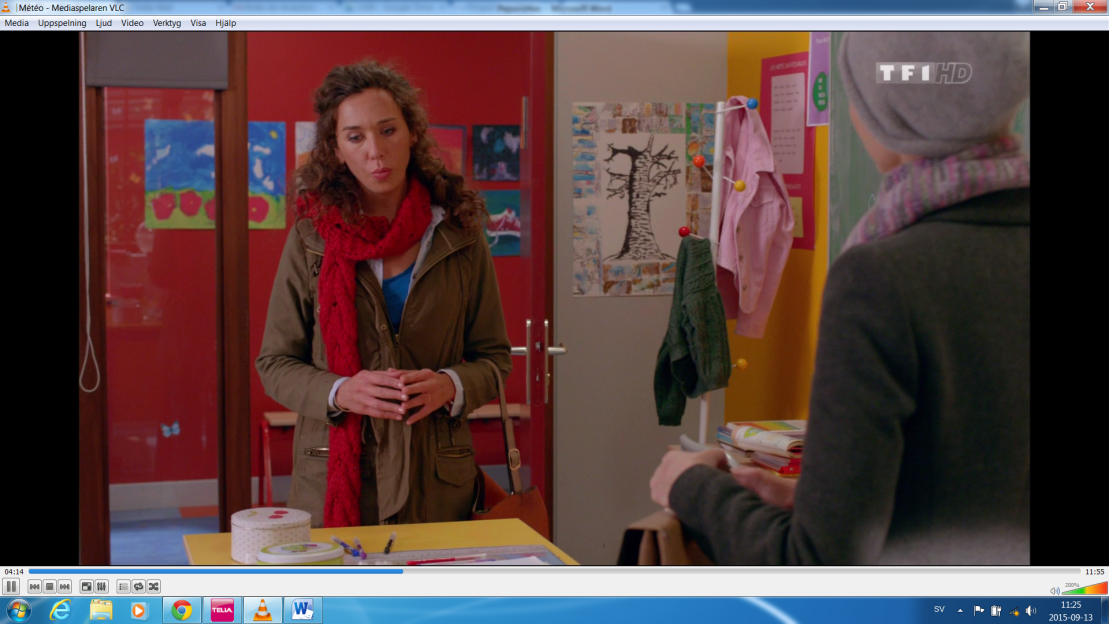 Christine!?Bonsoir madame Pitou!oui bonsoirje peux vous voir une seconde?oui bien sûr, c’est à quel sujet?voilà depuis une semaine les élèves de la classe de Laura se moquent de ma fille, ils lui donnent des surnoms genre: la page, la commange, la sioux, ce sont des petits surnoms indiens parce que Laura en ce momentnon, non, je sais pourquoi c’est parce que je lui ai fait des nattes la semaine dernière, ça va je ne suis pas complètement idiote non plus! mais bon je ne vais quand même pas adapter la coiffure de ma fille en fonction aux surnoms qu’on lui donnebien sûr mais vous n’y êtes pas du tout, ça n’a rien à voir avec la coiffure ah bon et ça à voir avec quoi alors?venez!donc, ça c’est le bureau de Laurabien - bienoh non mais ne dites pas qu’elle a scalpé le hamster de la classe? non, non, pas le hamster, Laura aime beaucoup trop les animaux pour ça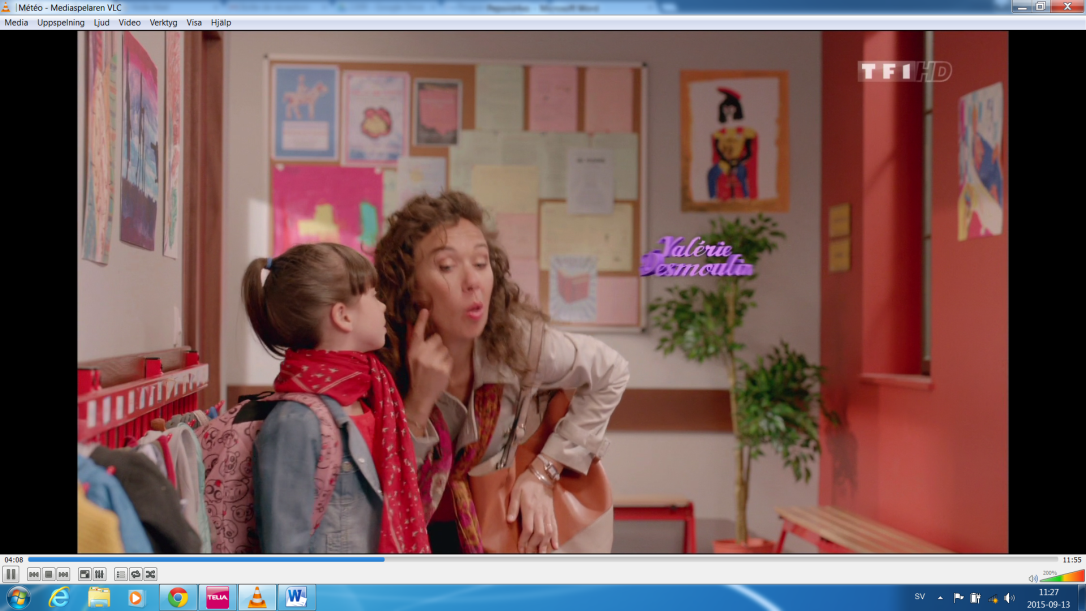 ah vous m’avez fait peurah oui, bien sûr, non, pas du tout, ça, c’est le petit Jérémyça c’est Noémie, et voilà Aléxia! c’est pas possible!et celui-là là c’est qui?ça? c’était là, ça c’est quand j’ai voulu punir Laura d’avoir scalpé ses camaradesje suis sûre que votre maman sera d’accord sur ce point avec moi..........